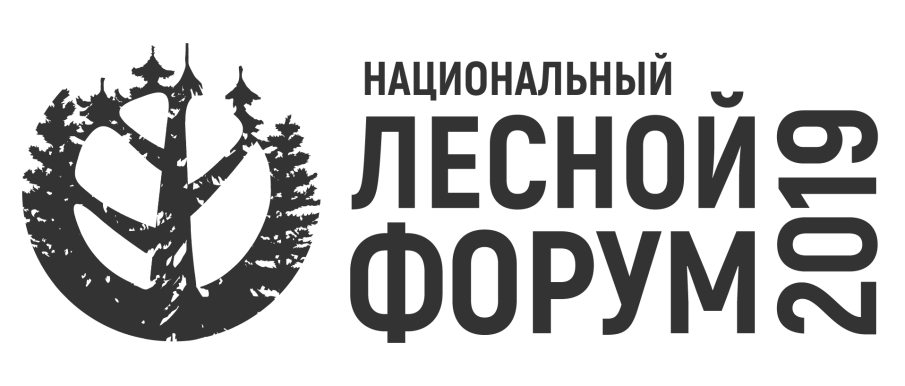 НАЦИОНАЛЬНЫЙ ЛЕСНОЙ ФОРУМПЛОЩАДКА 1«Лесное законодательство в действии»Мониторинг правоприменительной практики, в том числе мониторинг реализации стратегии развития лесного комплекса РФ до 2030 годаПЛОЩАДКА 1«Лесное законодательство в действии»Мониторинг правоприменительной практики, в том числе мониторинг реализации стратегии развития лесного комплекса РФ до 2030 годаПЛОЩАДКА 1«Лесное законодательство в действии»Мониторинг правоприменительной практики, в том числе мониторинг реализации стратегии развития лесного комплекса РФ до 2030 годаПЛОЩАДКА 1«Лесное законодательство в действии»Мониторинг правоприменительной практики, в том числе мониторинг реализации стратегии развития лесного комплекса РФ до 2030 годаПЛОЩАДКА 1«Лесное законодательство в действии»Мониторинг правоприменительной практики, в том числе мониторинг реализации стратегии развития лесного комплекса РФ до 2030 годаМодераторы:  Валентина Пивненко, Депутат Государственной Думы – Первый заместитель председателя Комитета ГД по региональной политике и проблемам Севера и Дальнего Востока                    Дмитрий  Егорченков, Директор Института стратегических исследований и прогнозов (ИСИП) РУДНМодераторы:  Валентина Пивненко, Депутат Государственной Думы – Первый заместитель председателя Комитета ГД по региональной политике и проблемам Севера и Дальнего Востока                    Дмитрий  Егорченков, Директор Института стратегических исследований и прогнозов (ИСИП) РУДНМодераторы:  Валентина Пивненко, Депутат Государственной Думы – Первый заместитель председателя Комитета ГД по региональной политике и проблемам Севера и Дальнего Востока                    Дмитрий  Егорченков, Директор Института стратегических исследований и прогнозов (ИСИП) РУДНМодераторы:  Валентина Пивненко, Депутат Государственной Думы – Первый заместитель председателя Комитета ГД по региональной политике и проблемам Севера и Дальнего Востока                    Дмитрий  Егорченков, Директор Института стратегических исследований и прогнозов (ИСИП) РУДНМодераторы:  Валентина Пивненко, Депутат Государственной Думы – Первый заместитель председателя Комитета ГД по региональной политике и проблемам Севера и Дальнего Востока                    Дмитрий  Егорченков, Директор Института стратегических исследований и прогнозов (ИСИП) РУДНТемы докладов и приглашенные спикерыТемы докладов и приглашенные спикерыТемы докладов и приглашенные спикерыТемы докладов и приглашенные спикерыТемы докладов и приглашенные спикерыЗаконодательное обеспечение развития лесного комплекса Российской ФедерацииЧиторкинВладимир ВикторовичЧиторкинВладимир ВикторовичЗаместитель директора Департамента государственной политики и регулирования в области лесных ресурсов Министерства природных ресурсов и экологии Российской ФедерацииЗаместитель директора Департамента государственной политики и регулирования в области лесных ресурсов Министерства природных ресурсов и экологии Российской ФедерацииПроблемные вопросы реализации закона о «лесной амнистии» и внесения сведений о границах лесничеств в ЕГРНЛилинаЛюдмила СергеевнаЛилинаЛюдмила СергеевнаНачальник Управления ведения ЕГРН Федеральной службы государственной регистрации, кадастра и картографии (Росреестр)Начальник Управления ведения ЕГРН Федеральной службы государственной регистрации, кадастра и картографии (Росреестр)Мониторинг практической реализации принципа открытости и повышения достоверности данных о лесахИсаевАлексей АлександровичИсаевАлексей АлександровичЗаместитель директора ФГБУ «Рослесинфорг»Заместитель директора ФГБУ «Рослесинфорг»Совершенствование арендных отношенийЖбановЮрий ВладимировичЖбановЮрий ВладимировичРуководитель ООО «Арго-лес»Руководитель ООО «Арго-лес»Государство и арендатор. Вместе тяжело, порознь невозможноМединцевАндрей АлександровичМединцевАндрей АлександровичПредседатель Ассоциации лесозаготовителей и деревообработчиков Тюменской областиПредседатель Ассоциации лесозаготовителей и деревообработчиков Тюменской областиСложившаяся практика и перспективы справедливого обеспечения лесными ресурсами лесопользователей (аукционы, конкурсы, ПИПы) и субъектов малого и среднего предпринимательства.КлочихинАлексей НиколаевичКлочихинАлексей НиколаевичЗаместитель начальника управления – начальник отдела интенсификации лесного хозяйства Управления использования лесов Федерального агентства лесного хозяйстваЗаместитель начальника управления – начальник отдела интенсификации лесного хозяйства Управления использования лесов Федерального агентства лесного хозяйстваВлияние изменений законодательства Российской Федерации на производственную деятельностьПяскорскаяВалентина АлексеевнаПяскорскаяВалентина АлексеевнаРуководитель регионального центра «Управление земельно-имущественными активами» АО «СибурТюменьГаз»Руководитель регионального центра «Управление земельно-имущественными активами» АО «СибурТюменьГаз»Лесное хозяйство Российской Федерации. Предложения по технологической модернизации отраслиМатвеевCергей АлександровичМатвеевCергей АлександровичЗаместитель директора ФГБУ «Рослесинфорг»  «Центрлеспроект»Заместитель директора ФГБУ «Рослесинфорг»  «Центрлеспроект»Стратегия 2030 – инструмент создания региональных точек ростаЗаутерАндрей ВалерьевичЗаутерАндрей ВалерьевичПартнер Strategy Partners, руководитель практики «ТЭК и ресурсы»Партнер Strategy Partners, руководитель практики «ТЭК и ресурсы»Стратегия работы ПАО Сбербанк с предприятиями лесопромышленного комплексаШиленкоВладислав НиколаевичШиленкоВладислав НиколаевичЗаместитель Председателя Западно-Сибирского банка - Управляющий Тюменским отделением ПАО СбербанкЗаместитель Председателя Западно-Сибирского банка - Управляющий Тюменским отделением ПАО СбербанкРеализация регионального проекта Тюменской области «Сохранение лесов»Турнаев Олег ЮрьевичТурнаев Олег ЮрьевичНачальник отдела мониторинга, охраны и защиты лесов Департамента лесного комплекса Тюменской областиНачальник отдела мониторинга, охраны и защиты лесов Департамента лесного комплекса Тюменской областиРоль ФБУ «Рослесозащита» в реализации мероприятий федерального проекта «Сохранение лесов»ПоповПавел НиколаевичПоповПавел НиколаевичИ.о. директора ФБУ «Рослесозащита»И.о. директора ФБУ «Рослесозащита»Федеральный проект «Сохранение лесов» Нацпроекта «Экология»: возможности для экспертного сопровожденияИсмаиловРашид АйдыновичИсмаиловРашид АйдыновичПредседатель Общероссийской общественной организации «Российское экологическое общество», заместитель председателя Общественно-делового совета Нацпроекта «Экология»Председатель Общероссийской общественной организации «Российское экологическое общество», заместитель председателя Общественно-делового совета Нацпроекта «Экология»Проблемы реализации механизма «компенсационного» лесовосстановления, предусмотренного Федеральным законом от 19.07.2018 №212-ФЗ «О внесении изменений в Лесной кодекс Российской Федерации и отдельные законодательные акты Российской Федерации в части совершенствования воспроизводства лесов и лесоразведения»РияновРазиф ФайзерахмановичРияновРазиф ФайзерахмановичЗаместитель начальника Управления по землепользованию ПАО «Сургутнефтегаз»Заместитель начальника Управления по землепользованию ПАО «Сургутнефтегаз»Проблемы и перспективы развития сети лесовозных дорогГригорьевИгорь ВладиславовичГригорьевИгорь ВладиславовичПрофессор кафедры Технология и оборудование лесного комплекса Якутская государственная сельскохозяйственная академияПрофессор кафедры Технология и оборудование лесного комплекса Якутская государственная сельскохозяйственная академияОрганизация биоэнергетического кластера в Тюменской областиПоливцевАлексей МихайловичПоливцевАлексей МихайловичДиректор ООО СК «Лидер»Директор ООО СК «Лидер»ПЛОЩАДКА 2«Сколько стоит лес» Экономическая модель ценообразования на природные ресурсыПЛОЩАДКА 2«Сколько стоит лес» Экономическая модель ценообразования на природные ресурсыПЛОЩАДКА 2«Сколько стоит лес» Экономическая модель ценообразования на природные ресурсыПЛОЩАДКА 2«Сколько стоит лес» Экономическая модель ценообразования на природные ресурсыПЛОЩАДКА 2«Сколько стоит лес» Экономическая модель ценообразования на природные ресурсыМодераторы: Алексей Канаев, Депутат Государственной Думы, Председатель экспертного совета по вопросам химического и лесного комплекса, деревообрабатывающей и целлюлозно-бумажной промышленности при Комитете Государственной Думы по экономической политике, промышленности, инновационному развитию и предпринимательствуНикита Данюк, Первый заместитель директора Института стратегических исследований и прогнозов (ИСИП) РУДНМодераторы: Алексей Канаев, Депутат Государственной Думы, Председатель экспертного совета по вопросам химического и лесного комплекса, деревообрабатывающей и целлюлозно-бумажной промышленности при Комитете Государственной Думы по экономической политике, промышленности, инновационному развитию и предпринимательствуНикита Данюк, Первый заместитель директора Института стратегических исследований и прогнозов (ИСИП) РУДНМодераторы: Алексей Канаев, Депутат Государственной Думы, Председатель экспертного совета по вопросам химического и лесного комплекса, деревообрабатывающей и целлюлозно-бумажной промышленности при Комитете Государственной Думы по экономической политике, промышленности, инновационному развитию и предпринимательствуНикита Данюк, Первый заместитель директора Института стратегических исследований и прогнозов (ИСИП) РУДНМодераторы: Алексей Канаев, Депутат Государственной Думы, Председатель экспертного совета по вопросам химического и лесного комплекса, деревообрабатывающей и целлюлозно-бумажной промышленности при Комитете Государственной Думы по экономической политике, промышленности, инновационному развитию и предпринимательствуНикита Данюк, Первый заместитель директора Института стратегических исследований и прогнозов (ИСИП) РУДНМодераторы: Алексей Канаев, Депутат Государственной Думы, Председатель экспертного совета по вопросам химического и лесного комплекса, деревообрабатывающей и целлюлозно-бумажной промышленности при Комитете Государственной Думы по экономической политике, промышленности, инновационному развитию и предпринимательствуНикита Данюк, Первый заместитель директора Института стратегических исследований и прогнозов (ИСИП) РУДНТемы докладов и приглашенные спикеры (по блокам)Темы докладов и приглашенные спикеры (по блокам)Темы докладов и приглашенные спикеры (по блокам)Темы докладов и приглашенные спикеры (по блокам)Темы докладов и приглашенные спикеры (по блокам)Влияние современных лесоучетных работ на увеличение ресурсной базыМураевИгорь ГеннадиевичМураевИгорь ГеннадиевичДиректор ФГБУ «Рослесинфорг»Директор ФГБУ «Рослесинфорг»Региональные особенности обеспечения доходности лесной отрасли в Тюменской областиКозонковаЕлена НиколаевнаКозонковаЕлена НиколаевнаНачальник отдела экономики, планирования и администрирования платежей Департамента лесного комплекса Тюменской областиНачальник отдела экономики, планирования и администрирования платежей Департамента лесного комплекса Тюменской областиКлючевые или приоритетные экспортные рынки для продукции ЛПК. Анализ, тенденции, рекомендацииВоллертОльга АлександровнаВоллертОльга АлександровнаДиректор центра Внешнеэкономической деятельности ТПП Тюменской областиДиректор центра Внешнеэкономической деятельности ТПП Тюменской областиЛесной комплекс России – Роль товарно-сырьевой биржи для повышения прозрачности ценообразования и эффективности продаж на рынке леса и лесоматериаловРыжиковАлексей МихайловичРыжиковАлексей МихайловичУправляющий директор АО «Санкт-Петербургская Международная Товарно-сырьевая Биржа»Управляющий директор АО «Санкт-Петербургская Международная Товарно-сырьевая Биржа»Сложившаяся практика и перспективы справедливого обеспечения лесными ресурсами лесопользователей (аукционы, конкурсы, ПИПы) и субъектов малого и среднего предпринимательства.КлочихинАлексей НиколаевичКлочихинАлексей НиколаевичЗаместитель начальника управления – начальник отдела интенсификации лесного хозяйства Управления использования лесов Федерального агентства лесного хозяйстваЗаместитель начальника управления – начальник отдела интенсификации лесного хозяйства Управления использования лесов Федерального агентства лесного хозяйстваИнструменты поддержки инвесторов в Тюменской областиШальневАндрей НиколаевичШальневАндрей НиколаевичГенеральный директор Фонда «Инвестиционное агентство Тюменской области»Генеральный директор Фонда «Инвестиционное агентство Тюменской области»Реализация приоритетного проекта в области освоения лесов в Тюменской областиШакуровМарат ГабдрашитовичШакуровМарат ГабдрашитовичГенеральный директор ООО «ТехноМодель»Генеральный директор ООО «ТехноМодель»Об успешном опыте реализации инвестиционного проекта в сфере освоения лесов в Тюменской области и лесопереработки. О взаимодействии с Правительством Тюменской области в период реализации инвестиционного проектаЖбановСтепан ЮрьевичЖбановСтепан ЮрьевичКоммерческий директор ООО «Арго-ЛЕС»Коммерческий директор ООО «Арго-ЛЕС»Целесообразность приоритетных инвестиционных проектов в области освоения лесов на примере компании «Свеза»ПротченкоАлександр ВасильевичПротченкоАлександр ВасильевичРуководитель направления «Лесоуправления» ООО «СВЕЗА-Лес»Руководитель направления «Лесоуправления» ООО «СВЕЗА-Лес»Проблемные вопросы, возникающие при предоставлении лесных участков без проведения торгов на территории Ханты-Мансийского автономного округа – ЮгрыЗуеваОльга ВалерьевнаЗуеваОльга ВалерьевнаНачальник отдела регулирования использования лесов Управления лесного хозяйства и особо охраняемых природных территорий Департамента недропользования и природных ресурсов Ханты-Мансийского автономного округа – ЮгрыНачальник отдела регулирования использования лесов Управления лесного хозяйства и особо охраняемых природных территорий Департамента недропользования и природных ресурсов Ханты-Мансийского автономного округа – ЮгрыРезультаты исследований в области осуществления контроля над учетом оборота древесиныПоздняков Артур ВладимировичПоздняков Артур ВладимировичГенеральный директор ВНИИ государственных информационных систем учета и маркировкиГенеральный директор ВНИИ государственных информационных систем учета и маркировкиДобровольная лесная сертификацияДобровольная лесная сертификацияДобровольная лесная сертификацияДобровольная лесная сертификацияДобровольная лесная сертификацияСистемы сертификации с сферах природопользования. Угрозы, риски и пути развитияНиколаевНиколай ПетровичНиколаевНиколай ПетровичПредседатель Комитета Государственной Думы по природным ресурсам, собственности и земельным отношениямПредседатель Комитета Государственной Думы по природным ресурсам, собственности и земельным отношениямО новых подходах к ценообразованию на лесные ресурсыКорякинВасилий АнатольевичКорякинВасилий АнатольевичРуководитель лаборатории стратегического планирования и прогнозирования ФБУ ВНИИЛМРуководитель лаборатории стратегического планирования и прогнозирования ФБУ ВНИИЛМСоздание российской системы лесной сертификации – точка роста лесной промышленности Российской ФедерацииПахалюкСергей ФедоровичПахалюкСергей ФедоровичВице-президент Национальной ассоциации лесопромышленников «Русский лес»Вице-президент Национальной ассоциации лесопромышленников «Русский лес»Развитие добровольной сертификации в лесопользованииПаутовСергей ЮрьевичПаутовСергей ЮрьевичМенеджер по сертификации и промышленной безопасности компании «Свеза»Менеджер по сертификации и промышленной безопасности компании «Свеза»Сертификация PEFC, как гарантия легальной заготовки лесной продукцииМохиревАлександр ПетровичМохиревАлександр ПетровичРегиональный представитель PEFC Russia в регионах Сибири и Дальнего ВостокаРегиональный представитель PEFC Russia в регионах Сибири и Дальнего ВостокаПЛОЩАДКА 3«Лес и природа города»ПЛОЩАДКА 3«Лес и природа города»ПЛОЩАДКА 3«Лес и природа города»ПЛОЩАДКА 3«Лес и природа города»ПЛОЩАДКА 3«Лес и природа города»Модераторы: Анна Шафран, журналист, ведущий радиостанции ВЕСТИ ФММодераторы: Анна Шафран, журналист, ведущий радиостанции ВЕСТИ ФММодераторы: Анна Шафран, журналист, ведущий радиостанции ВЕСТИ ФММодераторы: Анна Шафран, журналист, ведущий радиостанции ВЕСТИ ФММодераторы: Анна Шафран, журналист, ведущий радиостанции ВЕСТИ ФМТемы докладов и приглашенные спикерыТемы докладов и приглашенные спикерыТемы докладов и приглашенные спикерыТемы докладов и приглашенные спикерыТемы докладов и приглашенные спикерыВопросы учета городских лесовВинокурова Анастасия ОлеговнаВинокурова Анастасия ОлеговнаЗаместитель Руководителя Федерального агентства лесного хозяйстваЗаместитель Руководителя Федерального агентства лесного хозяйстваО ходе внесения сведений в ЕНГН о городских лесахЛилинаЛюдмила СергеевнаЛилинаЛюдмила СергеевнаНачальник Управления ведения ЕГРН Федеральной службы государственной регистрации, кадастра и картографии (Росреестр)Начальник Управления ведения ЕГРН Федеральной службы государственной регистрации, кадастра и картографии (Росреестр)Опыт Администрации города Тюмени по развитию и использованию городских лесов города ТюмениПереваловПавел АнатольевичПереваловПавел АнатольевичЗаместитель Главы города ТюмениЗаместитель Главы города ТюмениРегиональные аспекты применения лесного и градостроительного законодательства при установлении границ городских лесов. Проблемы. Пути решенияЗуеваОльга ВалерьевнаЗуеваОльга ВалерьевнаНачальник отдела регулирования использования лесов Управления лесного хозяйства и особо охраняемых природных территорий Департамента недропользования и природных ресурсов Ханты-Мансийского автономного округа – ЮгрыНачальник отдела регулирования использования лесов Управления лесного хозяйства и особо охраняемых природных территорий Департамента недропользования и природных ресурсов Ханты-Мансийского автономного округа – ЮгрыО проблемах постановки городских лесов на кадастровый учетУстиноваИрина СергеевнаУстиноваИрина СергеевнаПредседатель комитета земельных отношений и лесного хозяйства Администрации города ТобольскаПредседатель комитета земельных отношений и лесного хозяйства Администрации города ТобольскаЭкореновация зелёных зон городов как форма повышения комфортности среды и инвестиционной привлекательности территорийЕмельяновАлексей ВалерьевичЕмельяновАлексей ВалерьевичДиректор Института естествознания Тамбовского ГУ имени Г.Р. Державина, профессор кафедры природопользования и землеустройства, доктор биологических наукДиректор Института естествознания Тамбовского ГУ имени Г.Р. Державина, профессор кафедры природопользования и землеустройства, доктор биологических наукОпыт изменения границ зеленых зон, лесопарковых зон и городских лесов на территории Тюменской областиИслямовЖумаш ТулегеновичИслямовЖумаш ТулегеновичНачальник отдела контроля лесоустроительных работ Управление лесоустройства, лесного планирования и проектирования ФГБУ «Рослесинфорг»Начальник отдела контроля лесоустроительных работ Управление лесоустройства, лесного планирования и проектирования ФГБУ «Рослесинфорг»О ходе реализации на территории Свердловской области поручения президента Российской Федерации В.В. Путина в вопросе установления границ лесничеств на землях населенных пунктов, на которых расположены городские леса и внесению в ЕГРН сведений о границах лесничествСандаковОлег НиколаевичСандаковОлег НиколаевичЗаместитель Министра природных ресурсов и экологии Свердловской области – директор Департамента лесного хозяйства Свердловской областиЗаместитель Министра природных ресурсов и экологии Свердловской области – директор Департамента лесного хозяйства Свердловской областиКейс. Тюмень. Черняевский лес (Семинар накануне)Кейс. Тюмень. Черняевский лес (Семинар накануне)Кейс. Екатеринбургская областьКейс. Екатеринбургская областьКейс. МуравленкоКейс. МуравленкоКейс. Челябинская областьКейс. Челябинская областьПЛОЩАДКА 4«Взаимодействие государства и бизнеса в природопользовании» Национальный проект «ЭКОЛОГИЯ». Сферы взаимодействия государства и бизнеса в природопользовании. Пути устойчивого развития ООПТ и рекреационного природопользования на всех категориях земель.Сохранение биоразнообразияПЛОЩАДКА 4«Взаимодействие государства и бизнеса в природопользовании» Национальный проект «ЭКОЛОГИЯ». Сферы взаимодействия государства и бизнеса в природопользовании. Пути устойчивого развития ООПТ и рекреационного природопользования на всех категориях земель.Сохранение биоразнообразияПЛОЩАДКА 4«Взаимодействие государства и бизнеса в природопользовании» Национальный проект «ЭКОЛОГИЯ». Сферы взаимодействия государства и бизнеса в природопользовании. Пути устойчивого развития ООПТ и рекреационного природопользования на всех категориях земель.Сохранение биоразнообразияПЛОЩАДКА 4«Взаимодействие государства и бизнеса в природопользовании» Национальный проект «ЭКОЛОГИЯ». Сферы взаимодействия государства и бизнеса в природопользовании. Пути устойчивого развития ООПТ и рекреационного природопользования на всех категориях земель.Сохранение биоразнообразияПЛОЩАДКА 4«Взаимодействие государства и бизнеса в природопользовании» Национальный проект «ЭКОЛОГИЯ». Сферы взаимодействия государства и бизнеса в природопользовании. Пути устойчивого развития ООПТ и рекреационного природопользования на всех категориях земель.Сохранение биоразнообразияМодераторы:   Игорь Ружейников, журналист, ведущий радиостанции МАЯКЮлия Саенко, юрист, судебный эксперт, председатель Комитета по правовому обеспечению Ассоциации    судебных экспертов Сибири и Дальнего ВостокаМодераторы:   Игорь Ружейников, журналист, ведущий радиостанции МАЯКЮлия Саенко, юрист, судебный эксперт, председатель Комитета по правовому обеспечению Ассоциации    судебных экспертов Сибири и Дальнего ВостокаМодераторы:   Игорь Ружейников, журналист, ведущий радиостанции МАЯКЮлия Саенко, юрист, судебный эксперт, председатель Комитета по правовому обеспечению Ассоциации    судебных экспертов Сибири и Дальнего ВостокаМодераторы:   Игорь Ружейников, журналист, ведущий радиостанции МАЯКЮлия Саенко, юрист, судебный эксперт, председатель Комитета по правовому обеспечению Ассоциации    судебных экспертов Сибири и Дальнего ВостокаМодераторы:   Игорь Ружейников, журналист, ведущий радиостанции МАЯКЮлия Саенко, юрист, судебный эксперт, председатель Комитета по правовому обеспечению Ассоциации    судебных экспертов Сибири и Дальнего ВостокаПриглашенные спикеры и темы докладовПриглашенные спикеры и темы докладовПриглашенные спикеры и темы докладовПриглашенные спикеры и темы докладовПриглашенные спикеры и темы докладовФедеральный проект «Сохранение биологического разнообразия и развитие экологического туризм»: участие бизнесФедеральный проект «Сохранение биологического разнообразия и развитие экологического туризм»: участие бизнесКреверОльга НиколаевнаКреверОльга НиколаевнаЗаместитель директора ФГБУ «Информационно-аналитический центр поддержки заповедного дела»Система особо охраняемых природных территорий Тюменской области – решение проблем хозяйственного освоенияСистема особо охраняемых природных территорий Тюменской области – решение проблем хозяйственного освоенияЗлобинаЖанна СергеевнаЗлобинаЖанна СергеевнаДиректор Департамента недропользования и экологии Тюменской областиСистема особо охраняемых природных территорий Тюменской области – решение проблем хозяйственного освоенияСистема особо охраняемых природных территорий Тюменской области – решение проблем хозяйственного освоенияПетроваОльга АлександровнаПетроваОльга АлександровнаНачальник Управления экологии Департамента недропользования и экологии Тюменской областиЛесопользование – основа устойчивого развитияЛесопользование – основа устойчивого развитияСтарцеваОльга ПетровнаСтарцеваОльга ПетровнаРуководитель Свердловского регионального отделения – координатор по УФО Российского экологического общества, Председатель Правления РОО «Уральская Экологическая Инициатива», член Комитета по природопользованию и экологии Торгово-промышленной палаты Российской ФедерацииОбзор ключевых инструментов повышения экологической эффективности функционирования ООПТ в соответствии с принципами устойчивого развитияОбзор ключевых инструментов повышения экологической эффективности функционирования ООПТ в соответствии с принципами устойчивого развитияИсмаилов Рашид АйдыновичИсмаилов Рашид АйдыновичПредседатель Общероссийской общественной организации «Российское экологическое общество», заместитель председателя Общественно-делового совета Нацпроекта «Экология»Новая форма ООПТ как лучшая практика взаимодействия власти, бизнеса и природоохранного сообществаНовая форма ООПТ как лучшая практика взаимодействия власти, бизнеса и природоохранного сообществаЕмельяновАлексей ВалерьевичЕмельяновАлексей ВалерьевичДиректор Института естествознания Тамбовского ГУ имени Г.Р. Державина, профессор кафедры природопользования и землеустройства, доктор биологических наукАктуальные проблемы и пути решения развития национальных парков и государственных природных заповедниковАктуальные проблемы и пути решения развития национальных парков и государственных природных заповедниковПредставительПредставительФГБУ «Национальный парк «Таганай»Актуальные проблемы и пути решения развития национальных парков и государственных природных заповедниковАктуальные проблемы и пути решения развития национальных парков и государственных природных заповедниковПредставительПредставительБашкирский государственный природный заповедникНеактуальные (устаревшие) сведения лесоустройстваНеактуальные (устаревшие) сведения лесоустройстваБыковВиталий Олегович БыковВиталий Олегович Директор ООО «Инсайт-проект»Повышение рекреационной привлекательности регионов через развитие экотуризма и формирование инфраструктуры гостеприимства вокруг ООПТПовышение рекреационной привлекательности регионов через развитие экотуризма и формирование инфраструктуры гостеприимства вокруг ООПТБандаловаОльга МихайловнаБандаловаОльга МихайловнаДиректор Фонда поддержки и развития природоохранных и других социально-значимых проектов «Наш фонд»Ассоциация самых красивых деревень и городков России: новые возможности для МСБ и территорийАссоциация самых красивых деревень и городков России: новые возможности для МСБ и территорийМерзловАлександр ВалериевичМерзловАлександр ВалериевичПрезидент Ассоциации самых красивых деревень России, профессор РГАУ-МСХА им. К.А. Тимирязева, д.э.н.Цифровая трансформация в лесном хозяйствеЦифровая трансформация в лесном хозяйствеПетровИван КирилловичПетровИван КирилловичСоветник начальника ФГАУ «Оборонлес» Министерства обороны Российской ФедерацииГеоинформационные системы и технологии дистанционного зондирования Земли  в основе территориальной охраны биоразнообразия и реализации экономического потенциалаГеоинформационные системы и технологии дистанционного зондирования Земли  в основе территориальной охраны биоразнообразия и реализации экономического потенциалаЕмельяновАлексей ВалерьевичЕмельяновАлексей ВалерьевичДиректор Института естествознания Тамбовского государственного университета имени Г.Р. Державина, профессор кафедры природопользования и землеустройства, доктор биологических наукПЛЕНАРНОЕ ЗАСЕДАНИЕ«Основные направления развития рационального природопользования»ПЛЕНАРНОЕ ЗАСЕДАНИЕ«Основные направления развития рационального природопользования»ПЛЕНАРНОЕ ЗАСЕДАНИЕ«Основные направления развития рационального природопользования»ПЛЕНАРНОЕ ЗАСЕДАНИЕ«Основные направления развития рационального природопользования»ПЛЕНАРНОЕ ЗАСЕДАНИЕ«Основные направления развития рационального природопользования»Модератор Н.П. Николаев, Председатель Комитета Государственной Думы по природным ресурсам, собственности и земельным отношениямМодератор Н.П. Николаев, Председатель Комитета Государственной Думы по природным ресурсам, собственности и земельным отношениямМодератор Н.П. Николаев, Председатель Комитета Государственной Думы по природным ресурсам, собственности и земельным отношениямМодератор Н.П. Николаев, Председатель Комитета Государственной Думы по природным ресурсам, собственности и земельным отношениямМодератор Н.П. Николаев, Председатель Комитета Государственной Думы по природным ресурсам, собственности и земельным отношениямРациональное природопользование как важнейший фактор диверсификации экономики. Законодательное обеспечение эффективного взаимодействия государства и бизнеса в сфере природопользования	Рациональное природопользование как важнейший фактор диверсификации экономики. Законодательное обеспечение эффективного взаимодействия государства и бизнеса в сфере природопользования	НиколаевНиколай ПетровичНиколаевНиколай ПетровичПредседатель Комитета Государственной Думы по природным ресурсам, собственности и земельным отношениямТема уточняетсяТема уточняетсяВалентикИван Владимирович ВалентикИван Владимирович Заместитель Министра природных ресурсов и экологии Российской Федерации – руководитель Федерального агентства лесного хозяйстваПланы развития биржевых торгов лесоматериаламиПланы развития биржевых торгов лесоматериаламиРыжиковАлексей МихайловичРыжиковАлексей МихайловичУправляющий директор АО «Санкт-Петербургская Международная Товарно-сырьевая Биржа»Школьные лесничества региона: планы и предложенияШкольные лесничества региона: планы и предложенияПуртовНиколай ФедоровичПуртовНиколай ФедоровичДиректор Департамента лесного комплекса Тюменской областиКлючевые или приоритетные экспортные рынки для продукции ЛПК. Анализ, тенденции, рекомендацииКлючевые или приоритетные экспортные рынки для продукции ЛПК. Анализ, тенденции, рекомендацииАбдуллинЭдуард РаильевичАбдуллинЭдуард РаильевичПрезидент Союза «Торгово-промышленная палата Тюменской области»Доклады модераторов площадокДоклады модераторов площадокДоклады модераторов площадокДоклады модераторов площадокДоклады модераторов площадок